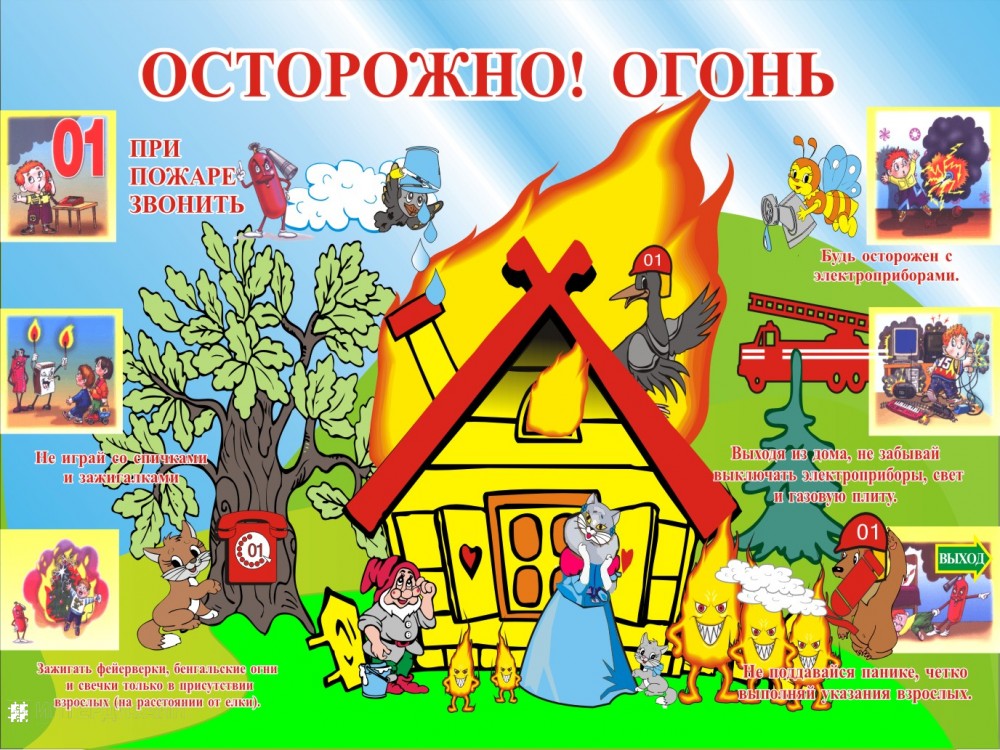  - От маленькой искры в руках детворы,    К пожарам приводят такие костры.Очень часто от пожаров страдают дети. Особенно когда они не слушают родительских наказов и, оставшись в квартире одни , играют со спичками , включают электроприборы, газовые плиты. Происходит возгорание, и дети могут погибнуть в огне и дыму.  В современном мире никто не застрахован ни от социальных потрясений, ни от стихийных бедствий. Задумывались ли вы над тем, что детские шалости со спичками и зажигалками могут привести к пожару? Пожар всегда возникает неожиданно. Казалось бы, только что все было нормально, и вдруг возникает пламя, появляется удушливый дым. Но предотвращение пожаров в наших руках. Разрешение этой проблемы требует скоординированных действий педагогов и родителей. Тяга детей к огню, к игре со спичками общеизвестна, хотя многие ребята знают об опасности таких игр и умеют различать «добрый» и «злой» огонь.Разбирая с ребенком возможные причины возникновения пожаров, важно познакомить его с мерами пожарной безопасности, сформировать элементарные знания об опасных последствиях пожаров, научить осторожно, обращаться с огнем.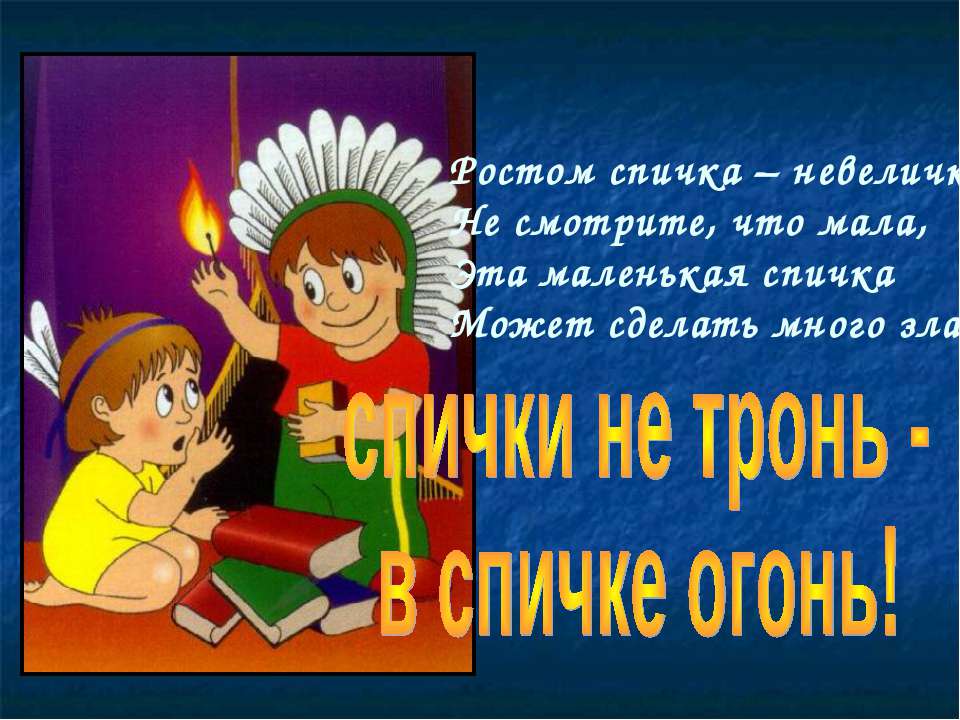 О чем рассказать ребенку!- Очень давно человек научился добывать огонь и использовать силу огня, чтобы греться, готовить пищу, заставлять работать машины. Но одновременно человек узнал и разрушительную силу огня: в пламени погибали люди, сгорали жилища, посевы, скот, леса, целые деревни и даже города. -  Подумай и расскажи, что может стать причиной пожара (неисправные электроприборы, не затушенный окурок, игры со спичками и зажигалкой, петардами, не  выключенный из розетки утюг).  В жизни человека электроприборы являются помощниками, и в каждой квартире их очень много.  Если ты знаешь, как действуют эти приборы,- объясни или послушай рассказ.  Электрический ток бежит по проводам и заставляет работать все электроприборы. Электрический ток - наш помощник. Если его не будет, мы не сможем смотреть телевизор, сушить волосы феном, слушать музыку. Но электрический ток может быть опасным и даже вызвать пожар. Рекомендации пожарных для детей и их родителей.∙                       Не оставляйте без присмотра электроприборы.∙                       Не включайте в одну розетку более двух бытовых приборов.∙                       Не храните в доме кучи газет и бумаг.∙                       Не сушите бельё над плитой.∙                       Исключите «праздничные пожары» (гирлянды, хлопушки,            бенгальские огни).∙                       Фейерверки зажигайте вдали от ёлки.∙                       Не захламляйте чердаки, подвалы, балконы, лоджии, не храните            на них взрывчатые вещества.∙                       Приобретайте для дома и дачи собственные огнетушители.∙                       Установите в доме детекторы дыма.∙                       Отработайте пути эвакуации при пожаре.Запомните номер «01».Для лучшего запоминания номера телефона выучите с ребёнком следующее стихотворение:Сам не справишься с пожаром – этот труд не для детей.Не теряя время даром, «01» звони скорей.Набирай умело, чтоб не всё сгорело.Пусть помнит каждый гражданин, пожарный номер «01»!Любая общепринятая норма должна быть осознана и принята маленьким человеком – только тогда она станет действенным регулятором его поведения. Прямолинейное, декларативное требование соблюдать принятые в обществе правила поведения чаще всего оказываются малоэффективными.Проявите терпение, творчество и вы не просто дадите ему сумму знаний, а сформируете умение правильно себя вести в различных ситуациях. Будьте осторожны!